MARKETING STRATEGY TEMPLATE EXAMPLE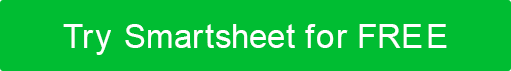 MARKETING MIXMARKETING CHANNELSCATEGORYDESCRIPTIONMARKETING STRATEGY Choose Positive Charge electric charging stations for quality and reliability to reduce the environmental impact of fossil fuels for a better world. MARKETING OBJECTIVESIncrease customer lifetime value. Improve product awareness and reviews.COMPETITIVE ADVANTAGEPositive Charge employs highly skilled labor and leads in new technologies.BUDGETBetween 3% to 5% of Positive Charge’s revenue.BUYER’S BUYING CYCLEBuyers cycle through awareness, consideration, and intent before making a purchase.UNIQUE VALUE PROPOSITION Make a positive impact on our environment with a reliable and high-quality charging station for your electronic vehicle.BRANDINGPositive Charge is a socially and environmentally conscious company.CATEGORYDESCRIPTIONCOSTPRODUCTEV Charging Stations$1,100PRICE30% markup$1,430PLACEPositive Charge online retail platform$2,000 per monthPROMOTIONDigital marketing, social media, and email campaigns$9,000 per monthPEOPLEMarketing, management, and design teamsPositive Charge customers$1,100PROCESSPositive Charge delivers each value step to consumers. PHYSICAL EVIDENCEQuality of experience and satisfaction for Positive Charge customersCATEGORYDESCRIPTIONCOSTSEARCH ENGINE OPTIMIZATION (SE0)Keyword and page element optimizationContent creation$2000 per monthDIGITAL PARTNERSHIPS N/ASOCIAL MEDIA MARKETINGMarket to platforms where users share information$1000 per monthEMAIL MARKETINGFocus on micro-influencers to drive brand awareness and Positive Charge site traffic$15 per 1000 influence followersOTHERPositive Charge newsletter, acquisition, and retention emails$900 per monthDISCLAIMERAny articles, templates, or information provided by Smartsheet on the website are for reference only. While we strive to keep the information up to date and correct, we make no representations or warranties of any kind, express or implied, about the completeness, accuracy, reliability, suitability, or availability with respect to the website or the information, articles, templates, or related graphics contained on the website. Any reliance you place on such information is therefore strictly at your own risk.